SEPTEMBER 2021 ACTIVITIES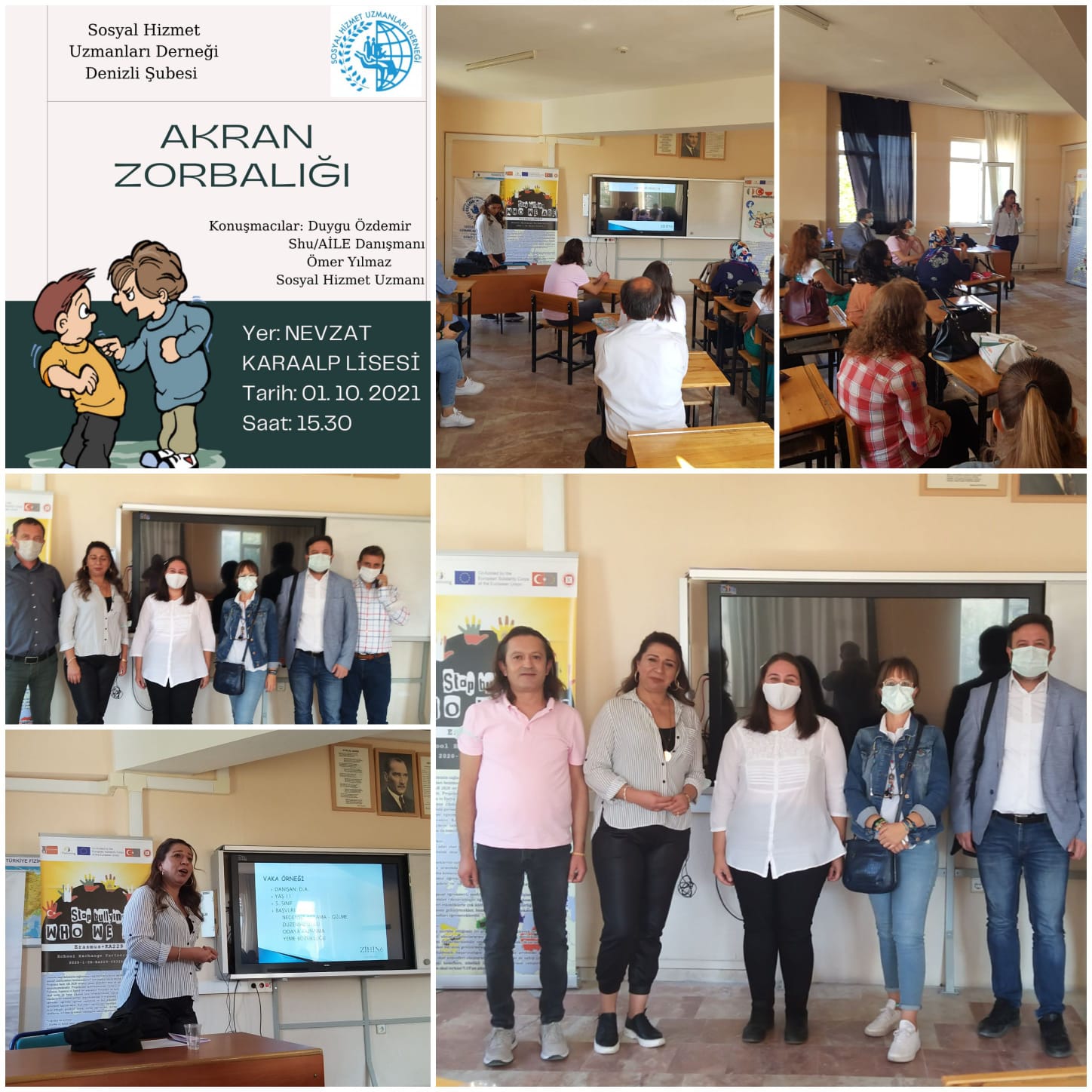 WE attended a seminar by Social Service Department of Denizli in our school. By the way we had a chance to introduce our project. We talked about the target groups and the outputs we have gained so far.OCTOBER 2021 ACTIVITIES1st LTT in NEVZAT KARALP ANATOLIAN HIGH SCHOOL, DENİZLİ, TURKEYBefore our guests come to our country, we prepared badgets for each of them including their personal information and some mottos and quotations about bullying and cyberbullying.Here are our badges.
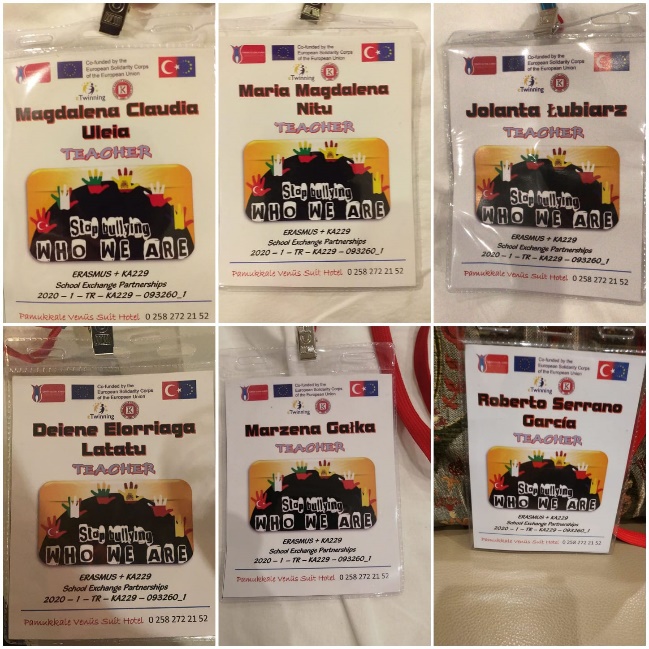 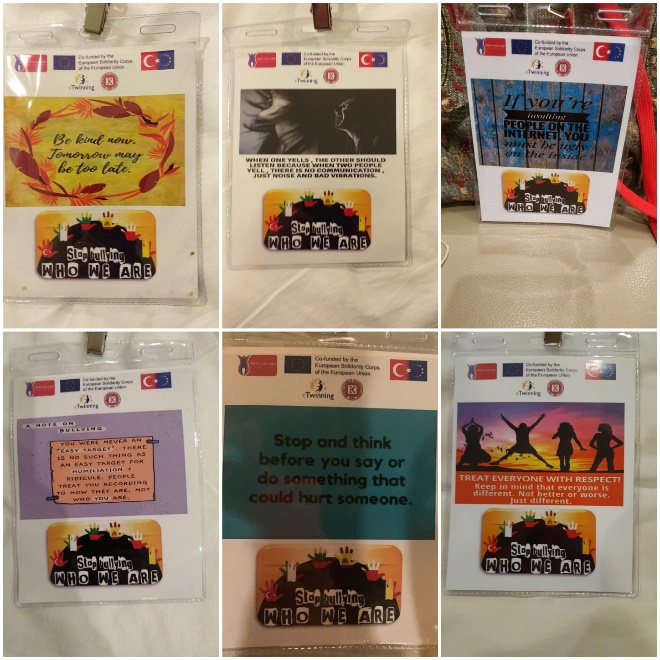 We held our first face to face meeting with the partners. 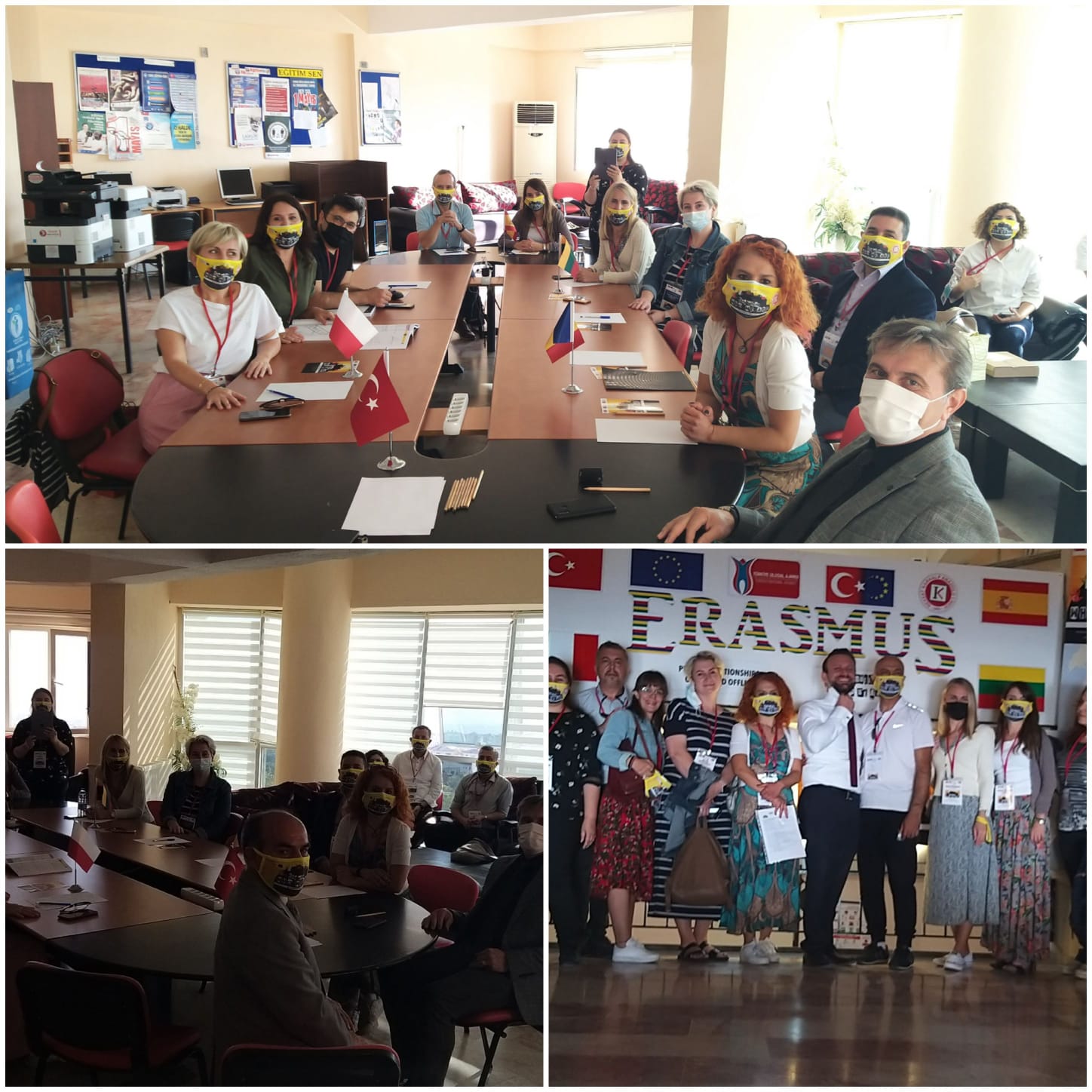 Students learnt how to play “mancala” , “ tug of war” and “marbling” which are traditional Turkish games.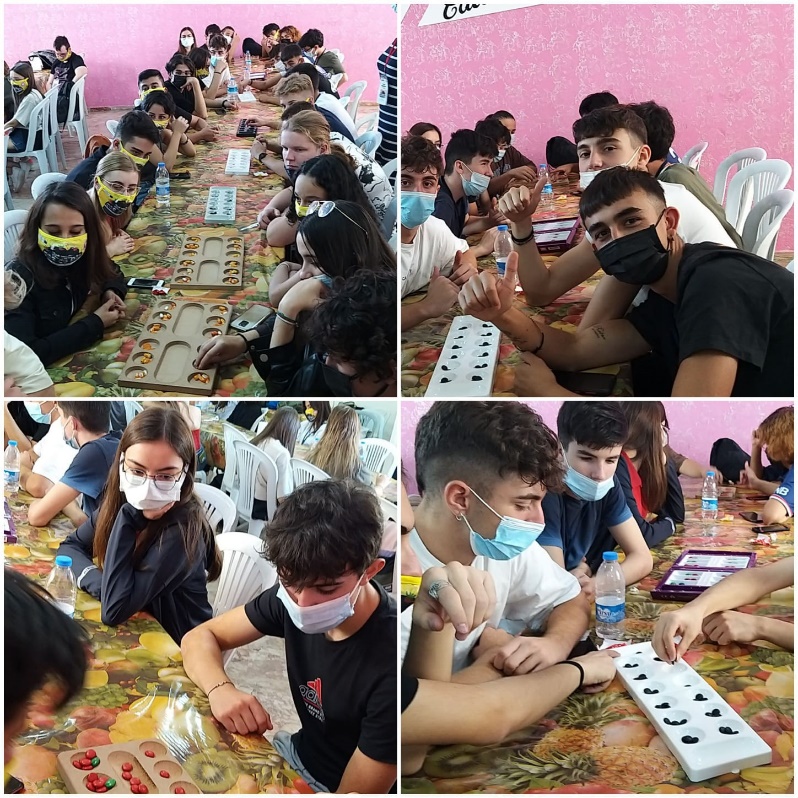 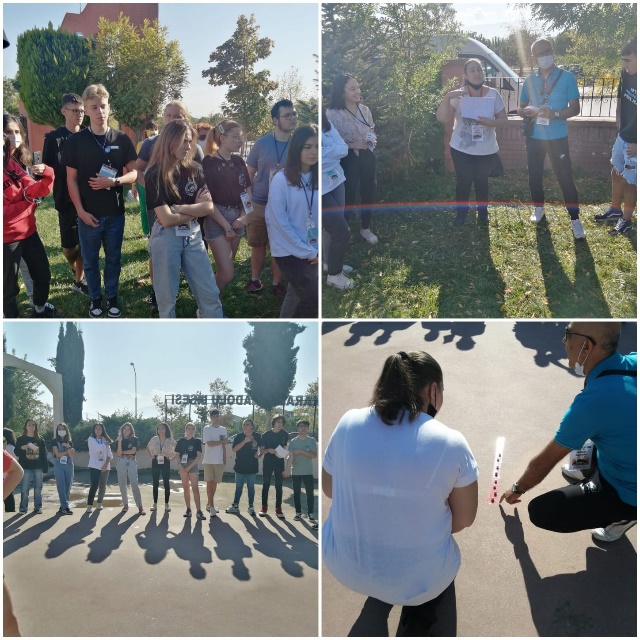 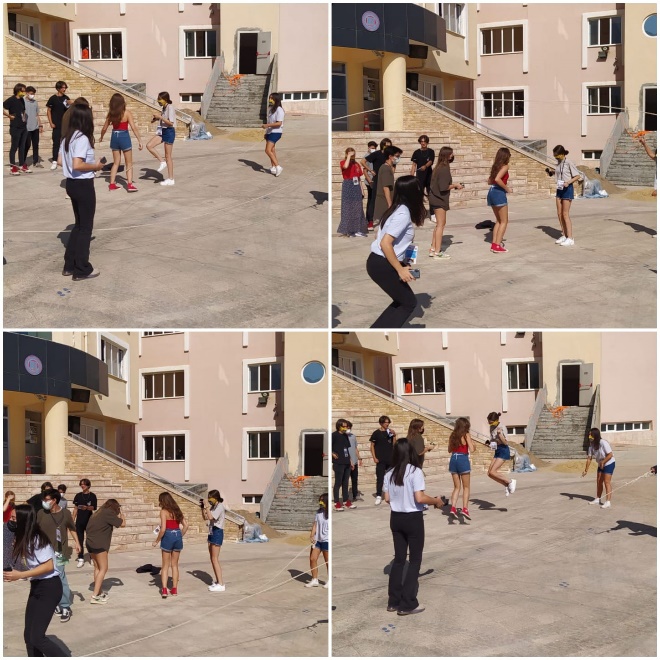 They learnt how to play “ratele şicvanatorii” which is a traditional Romanian game.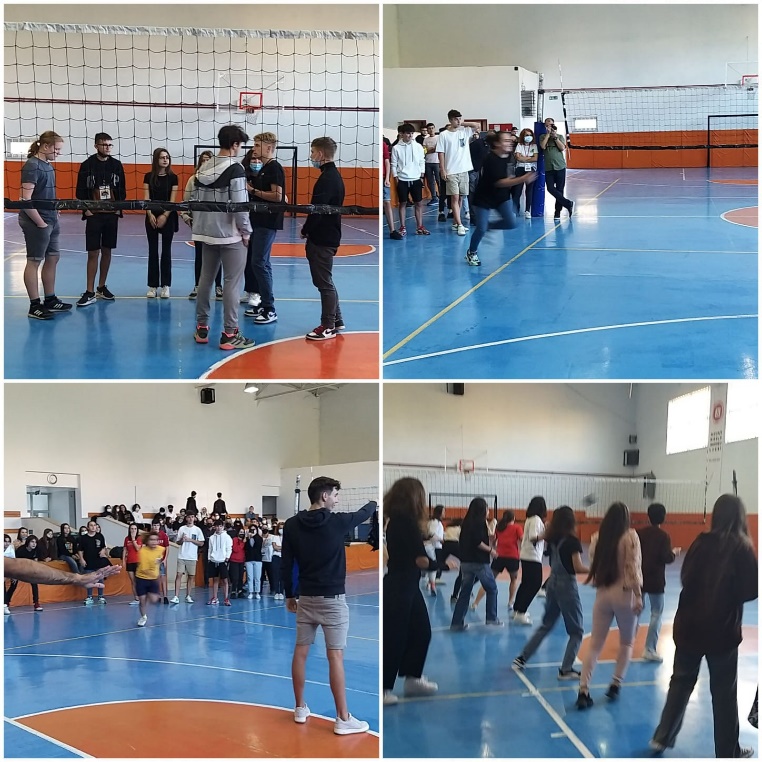 They experienced Lithuanian traditional game named Jurgeli, meistreli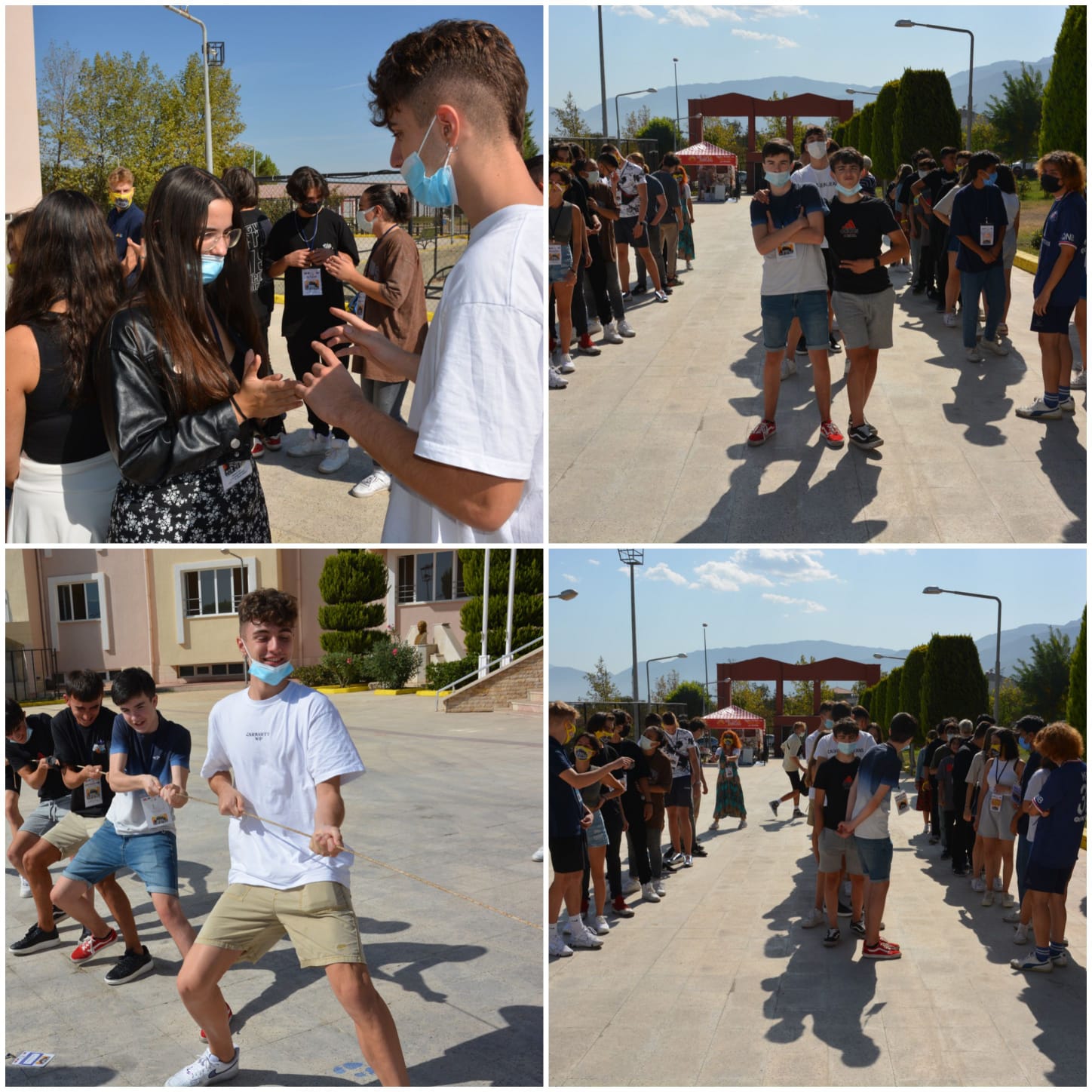 Spanish game “SOCATIRA”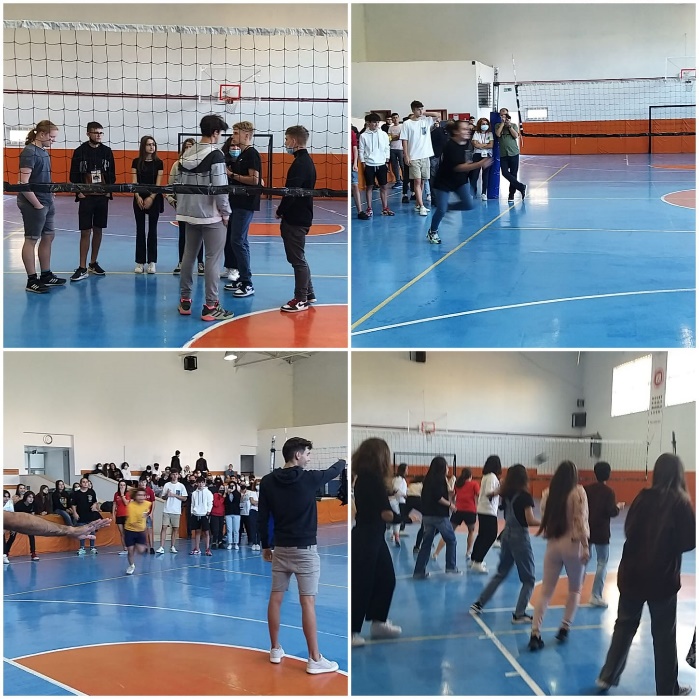 Romanian game “SOTRON”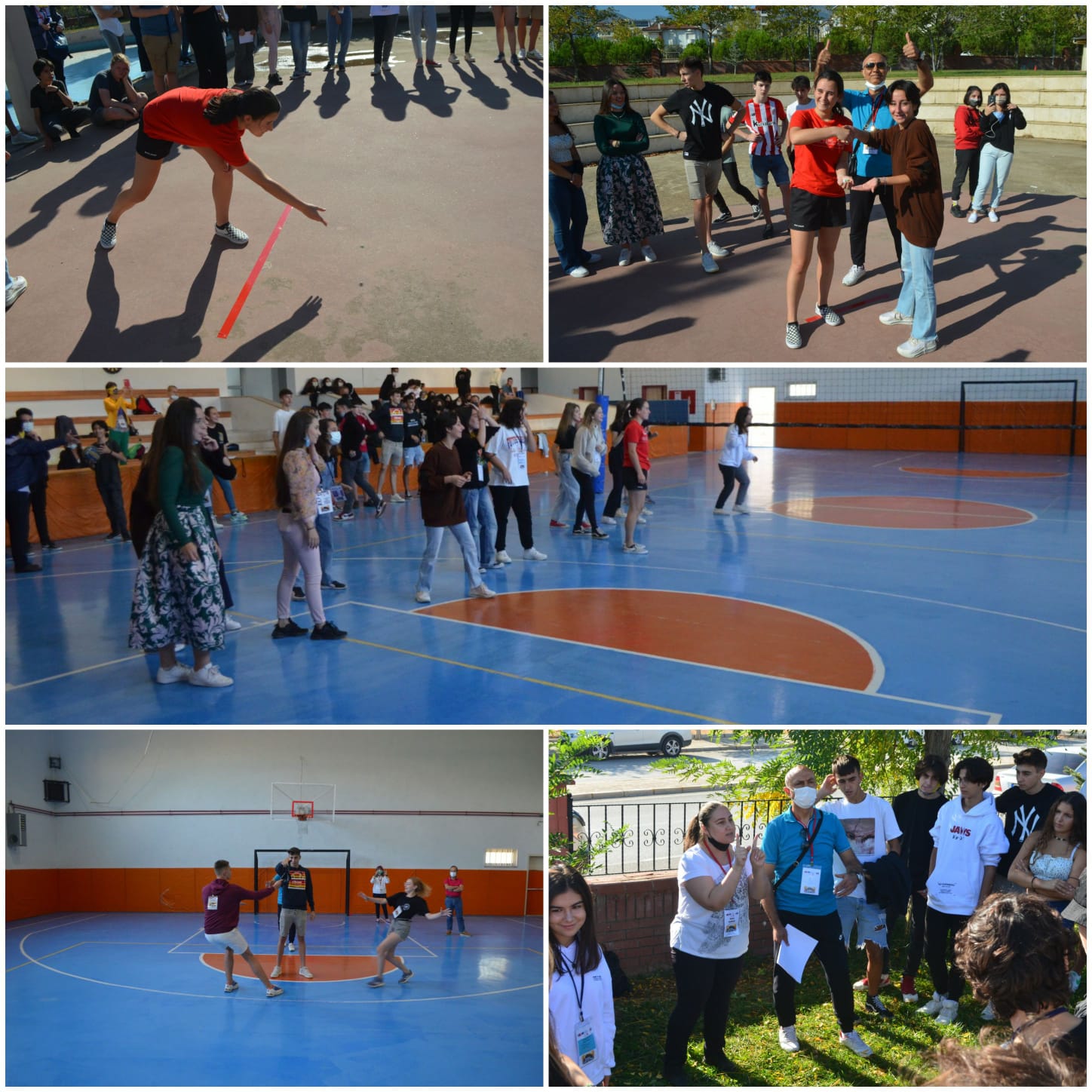 Italian game “WITCH COMMANDS COLOR”Our Italian partner attended the meetings virtually.https://prezi.com/p/9-tc0myzwogc/who-we-are/Our booklet including traditional games of the partner schools “The effect of European traditional games on conflict”https://publuu.com/flip-book/11433/33691We joined ErasmusDays event in Denizli Provincial Directorate for National Education. We also had a chance to visit the event area with our partners.https://youtu.be/o5Nwwxkx5O4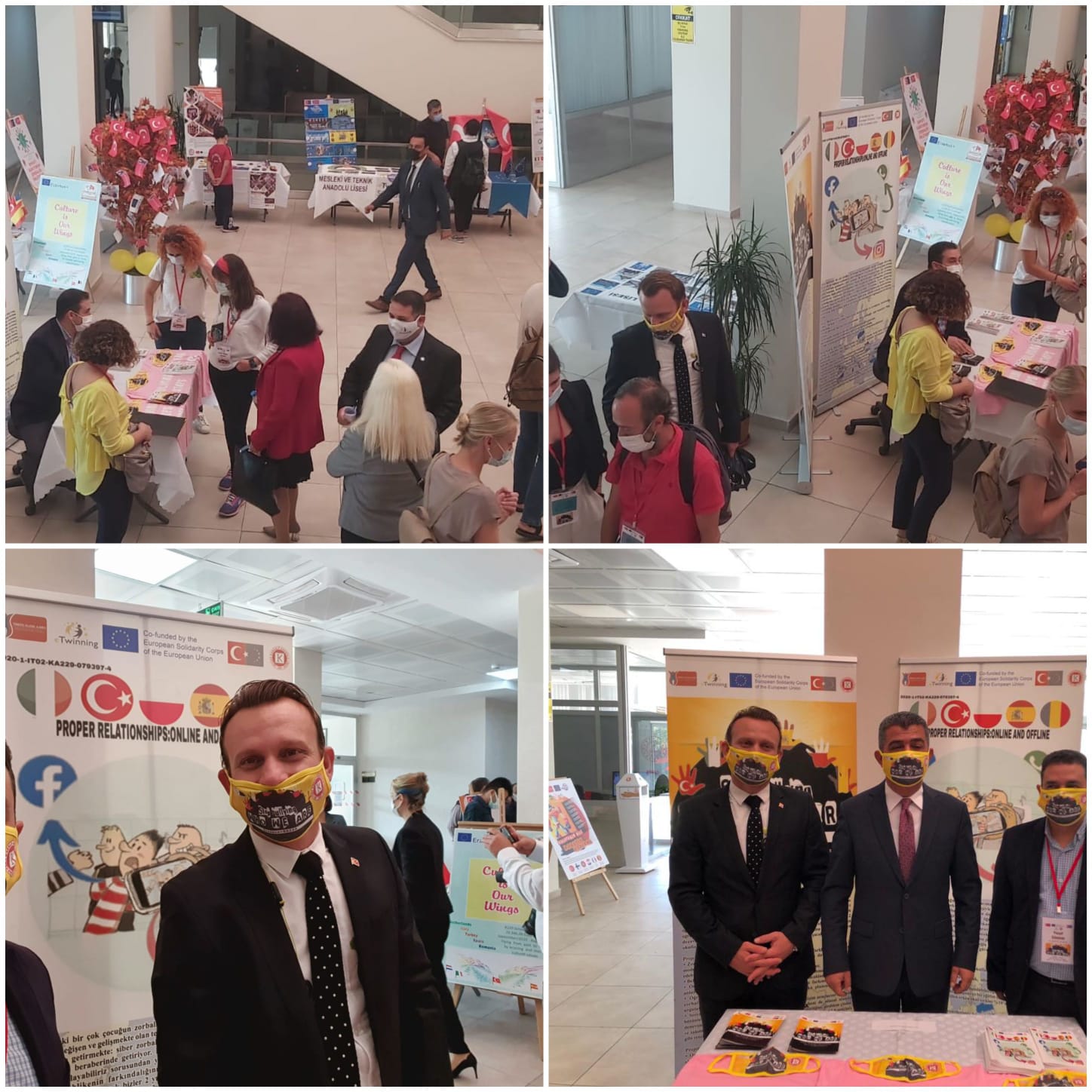 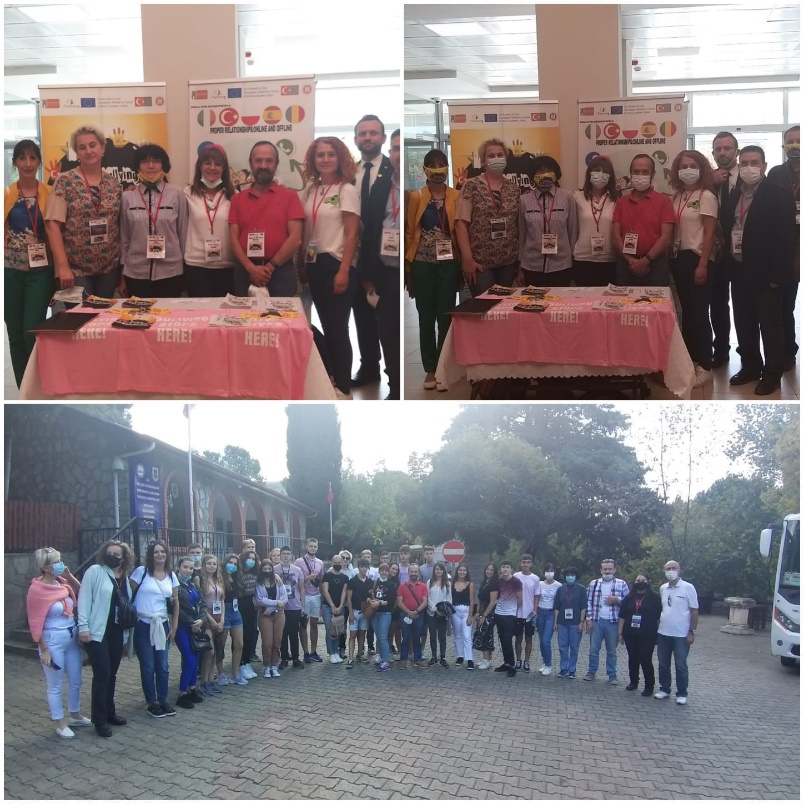 A social experiment on bullying prepared by Nevzat Karalp Anatolian High School. Watch and see the effects.https://www.youtube.com/watch?v=S5eD71l4iUMWe met with Provine Director of National Education to disseminate our project with partners.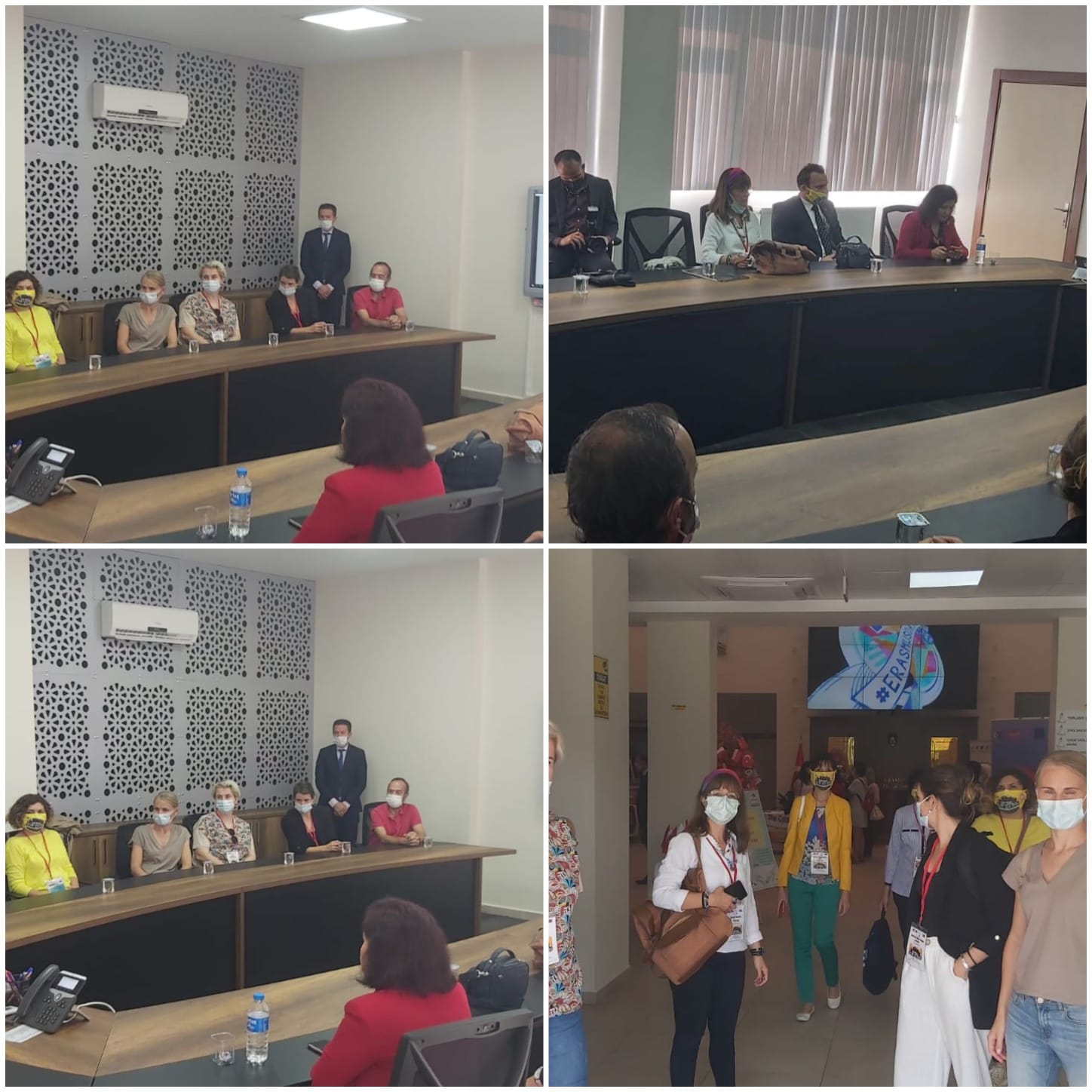 This is our luch break in the school garden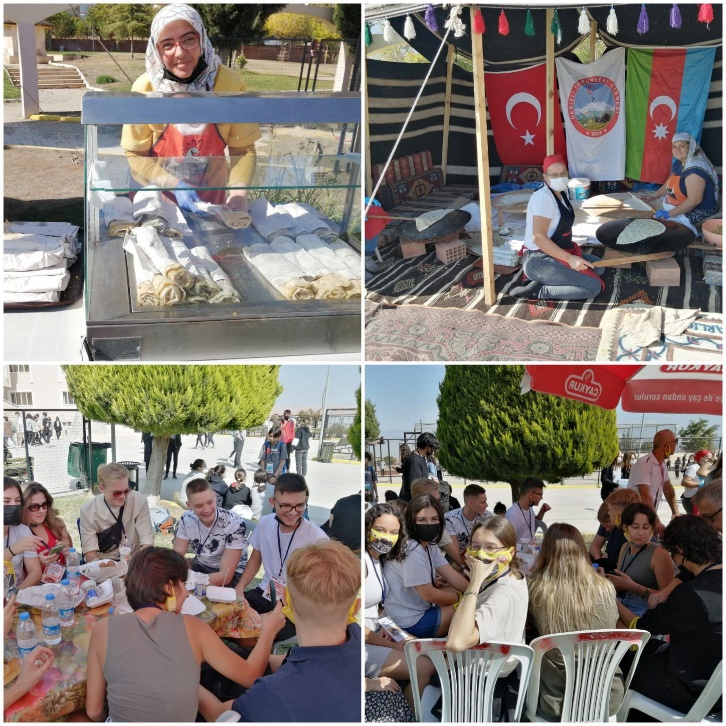 These are our trips and other cultural events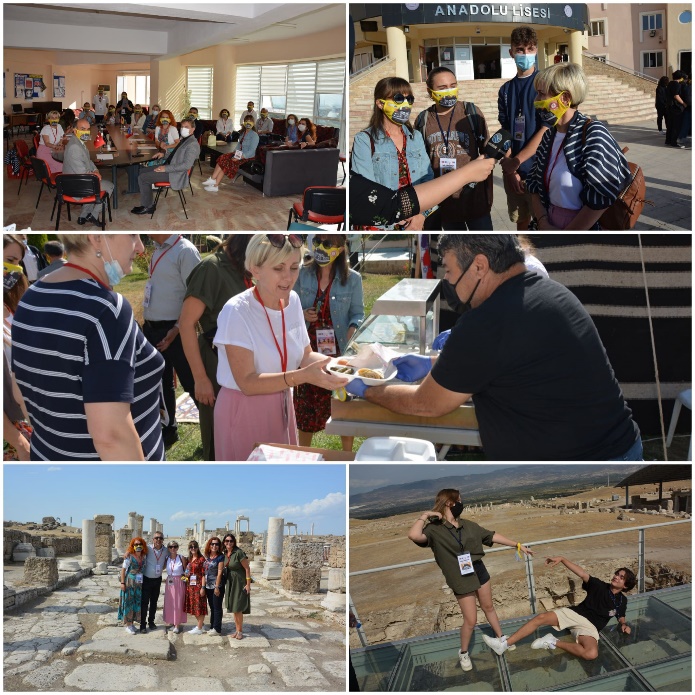 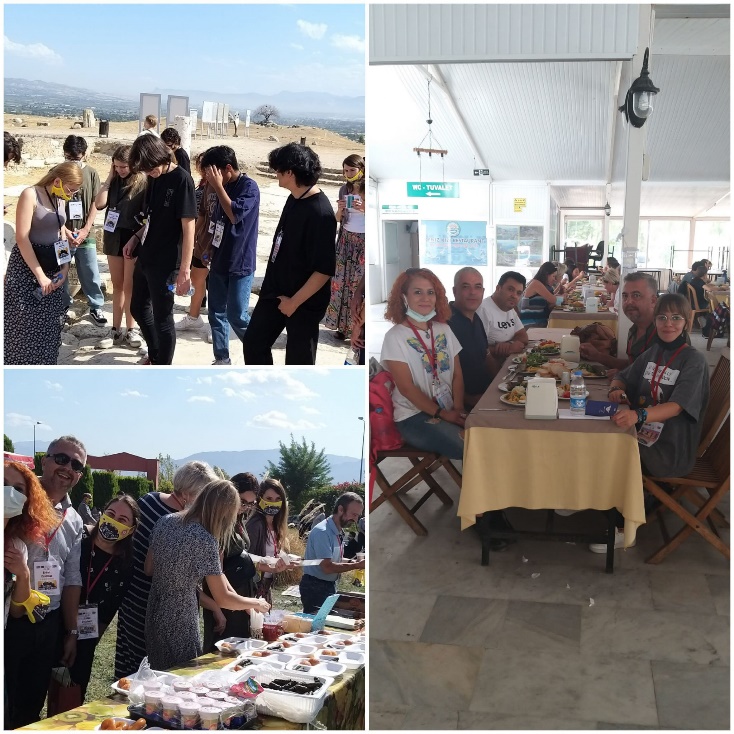 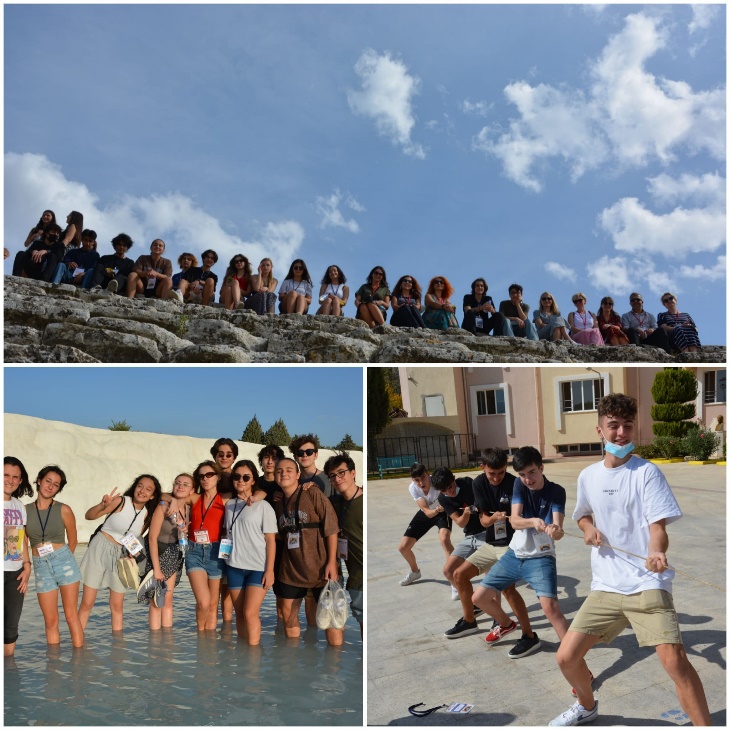 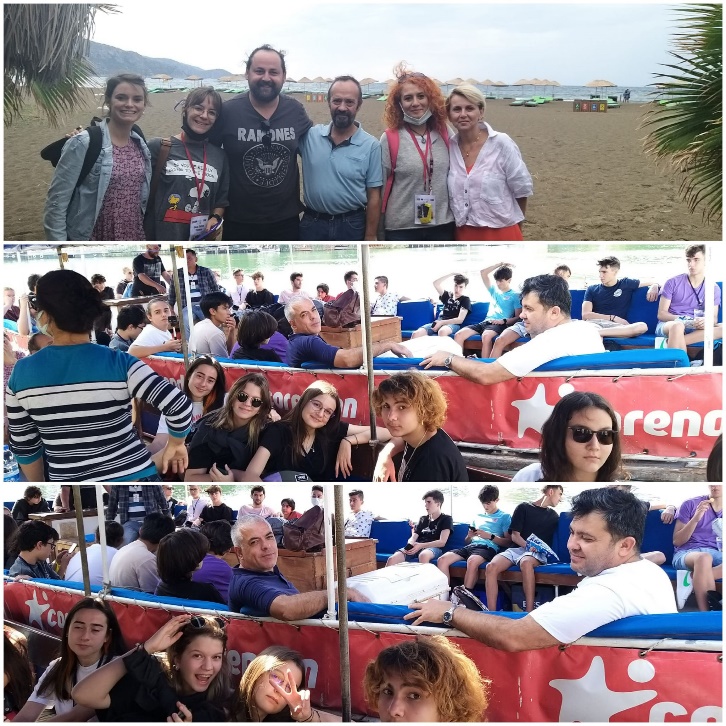 Workshop of glass bineal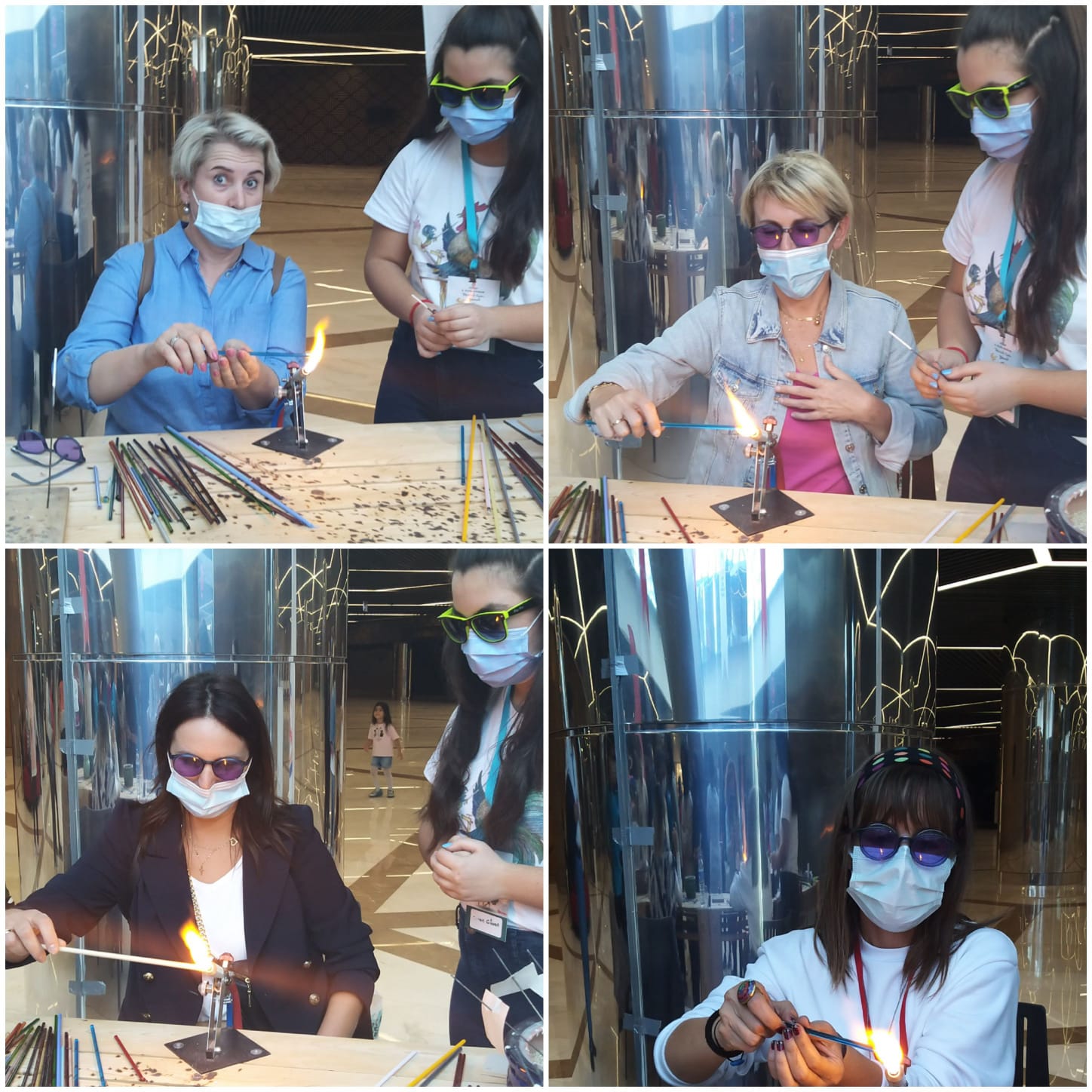 Some visuals of our farewell party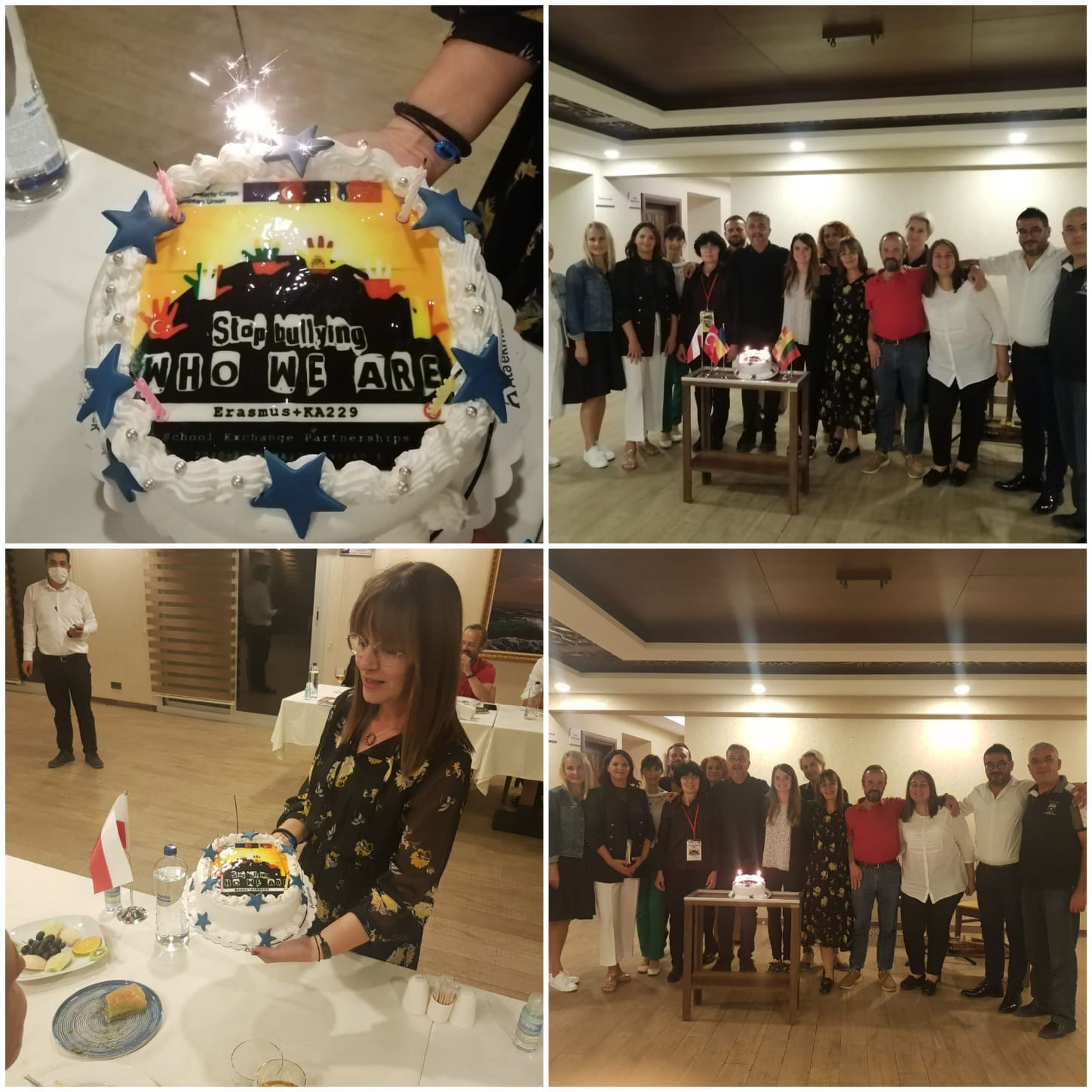 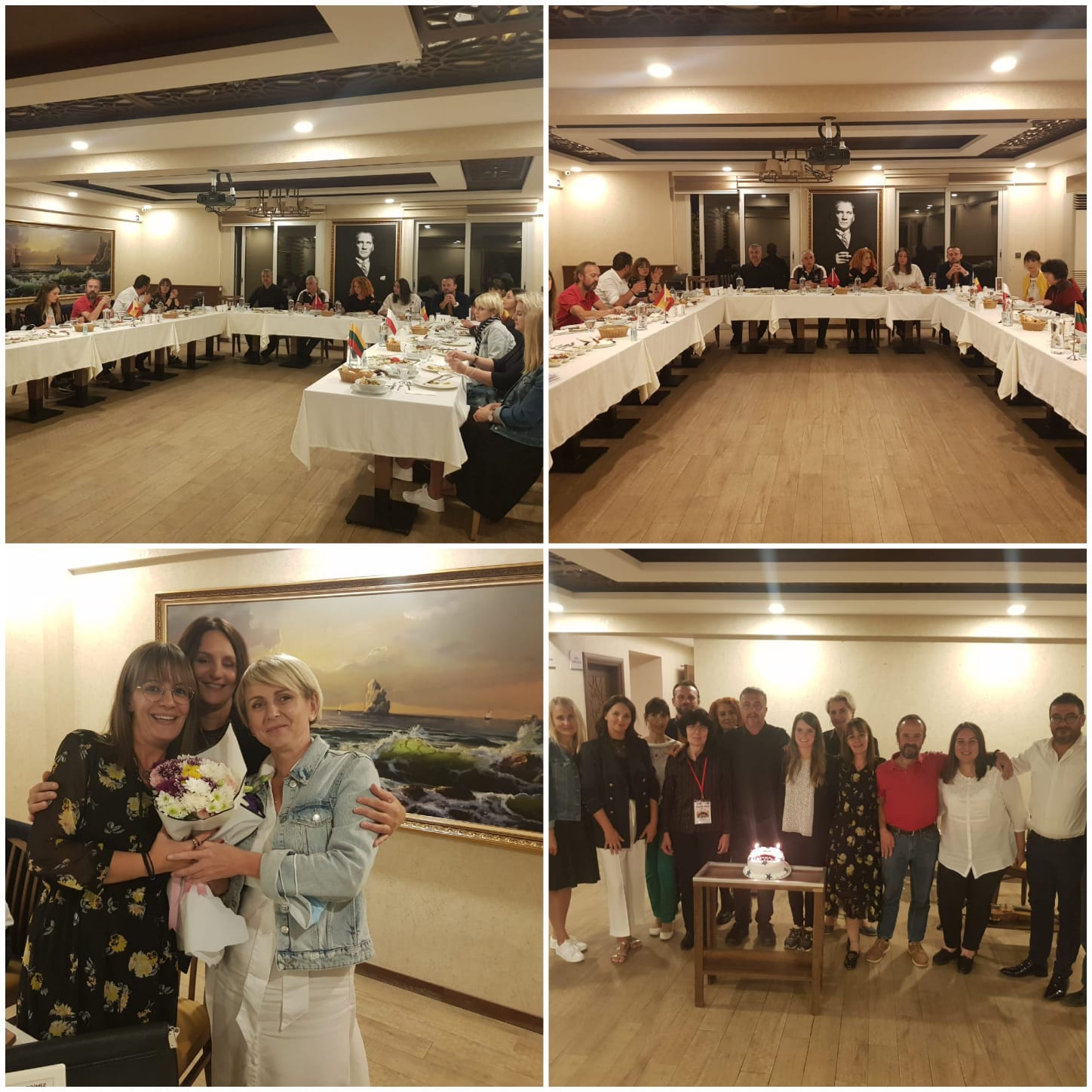 Our first LTT “Social inclusion through traditional games” is on media.https://www.denizliglobal.com/haberler/kent/nevzat-karalp-anadolu-lisesi-avrupali-misafirlerini-agirladi/20112/https://www.denizlikenthaber.com/nevzat-karalp-anadolu-lisesi-avrupali-misafirlerini-agirladi/25363/https://www.sporcu20.com/nevzat-karalp-anadolu-lisesi-avrupali-misafirlerini-agirladi/9550/https://hizmetgazetesi.com.tr/?p=85700https://zsbio.lbl.pl/http://bilgoraj.com.pl/erazmus-w-zsbio,,3,11,11,1,28117,n.htmlNOVEMBER 2021ODD SOCKS DAY PHOTOS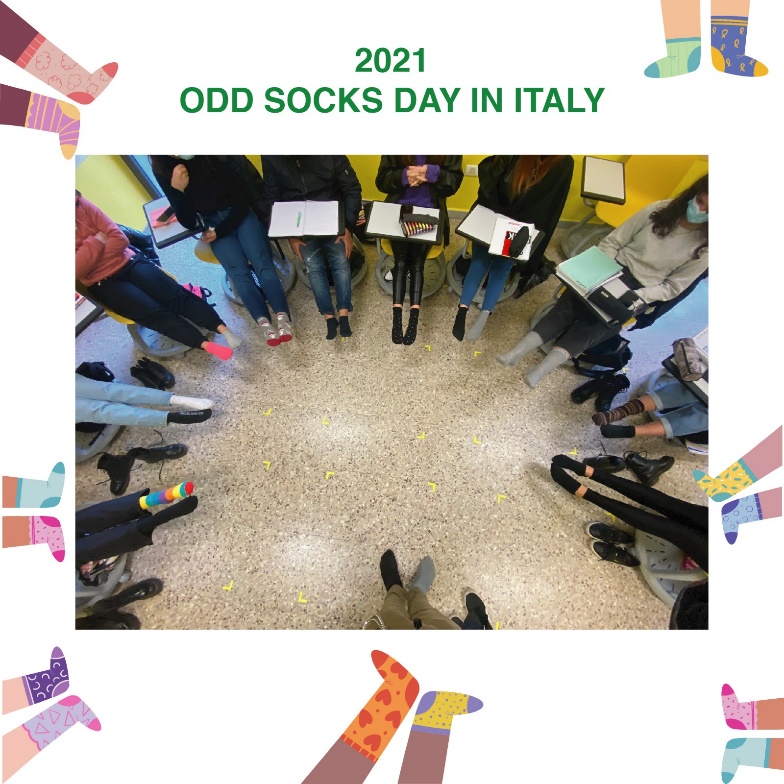 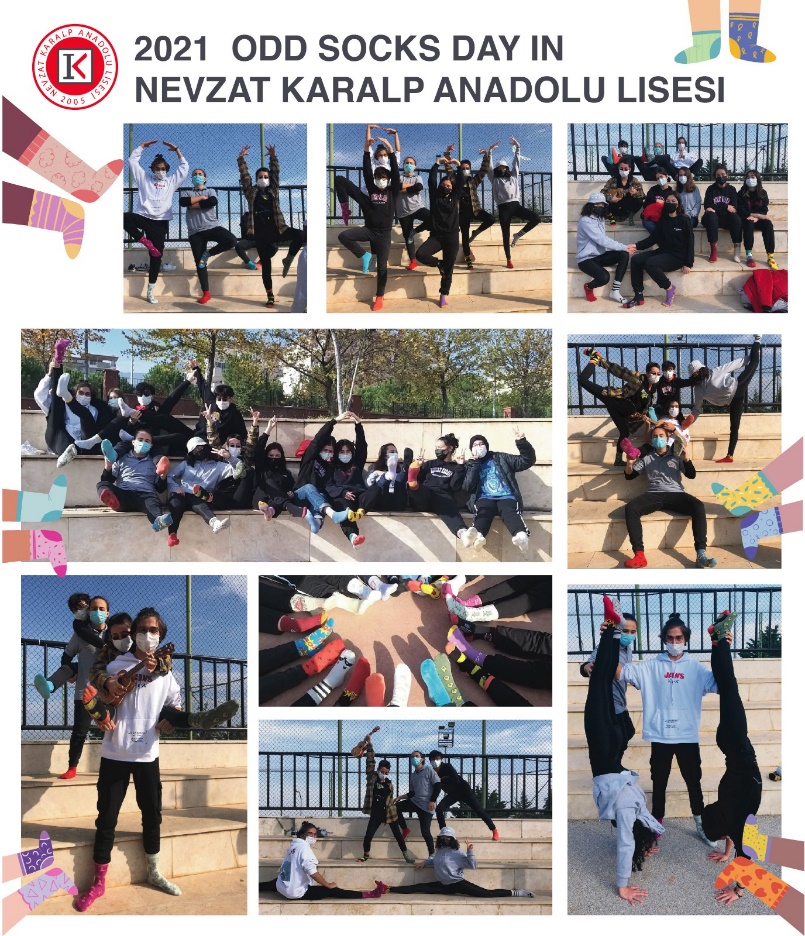 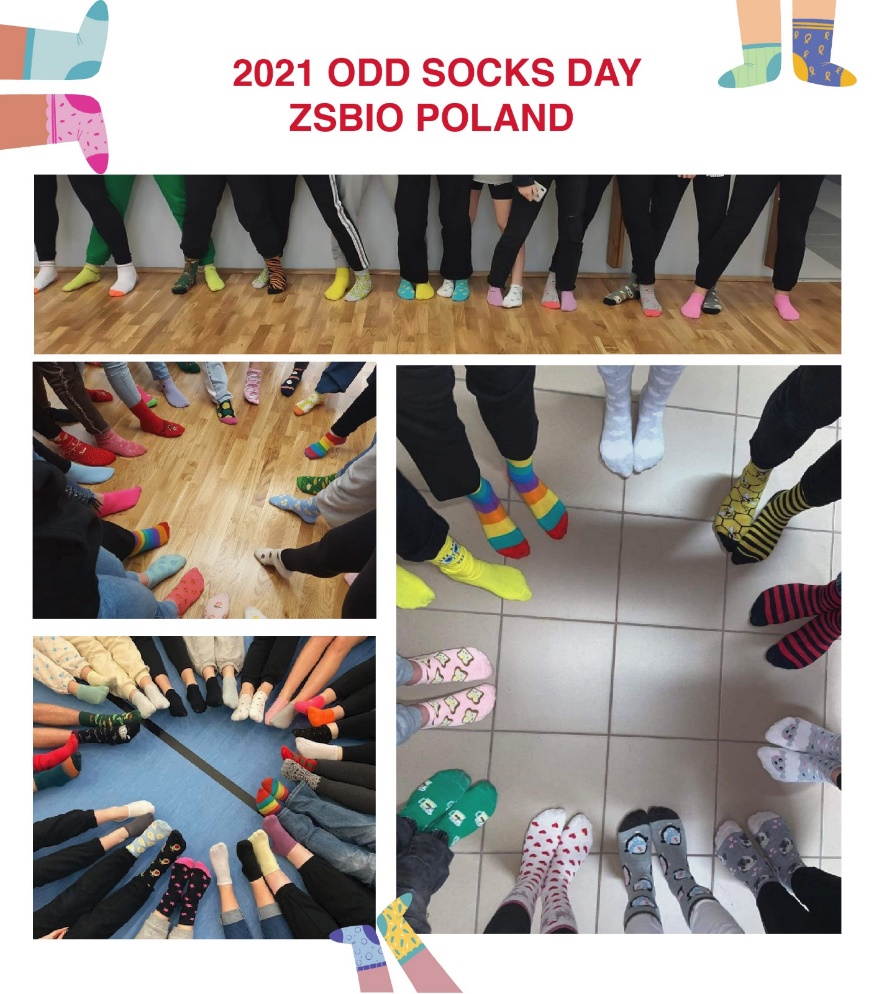 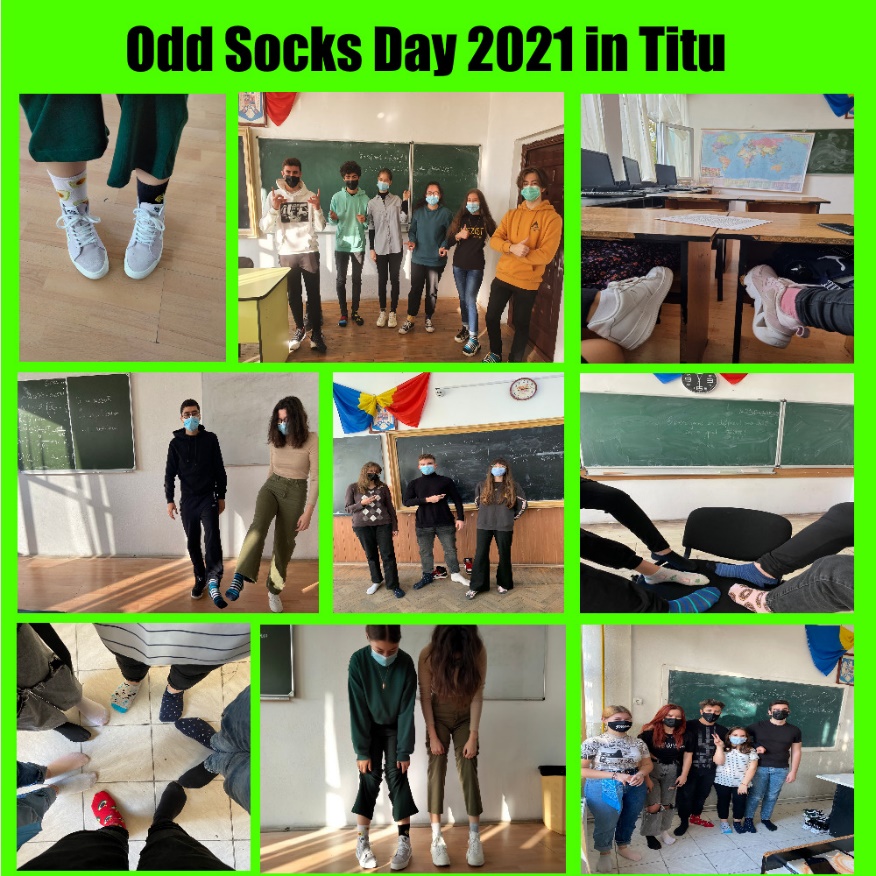 CHANGE BEGINS WITH US PHOTOS 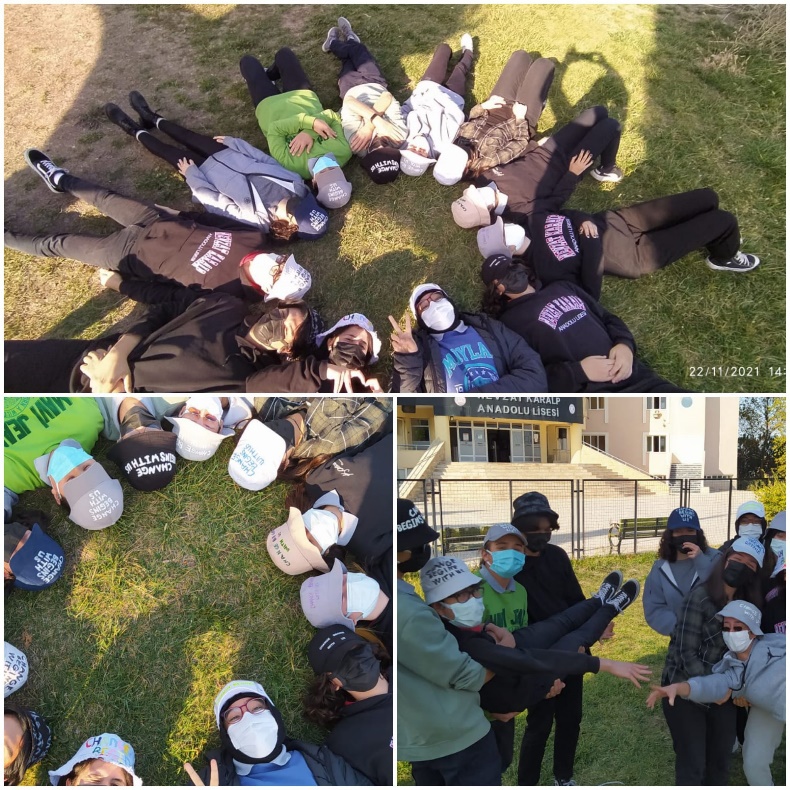 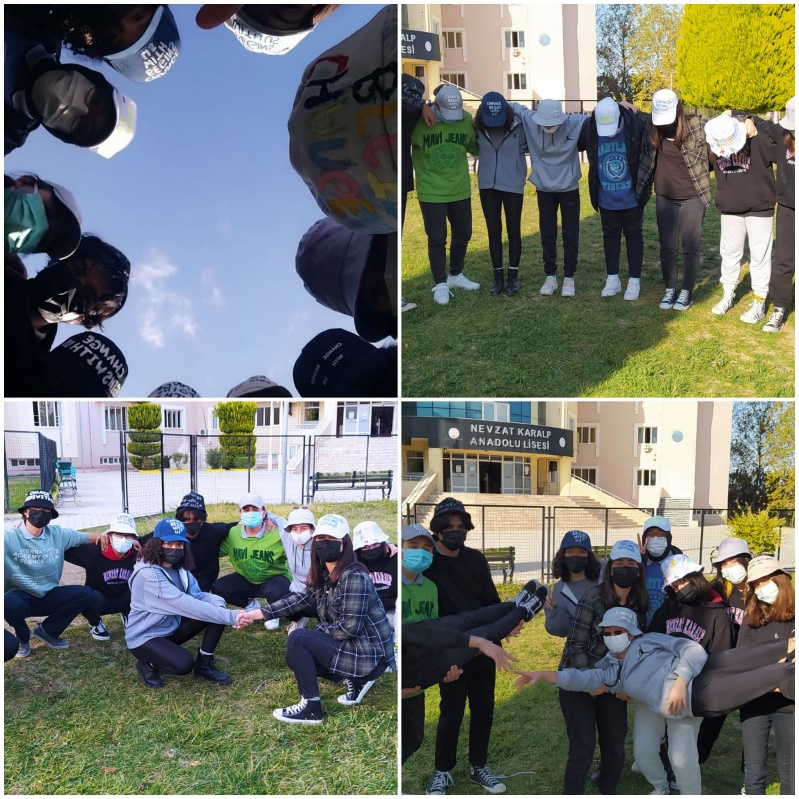 For Anti-Bullying Week NKAL Students Made a Video to Awake Peoplehttps://youtu.be/b_SrCHYa-2ISpanish School’s video on bullyinghttps://youtu.be/IPLUfaR8HwYDECEMBER 2021This is the magazine of our traditional New Year celebration in Turkeyhttps://prezi.com/view/7gl0rJO1WFgCp3MdRGIuHow Turkish people celebrate New Yearhttps://youtu.be/fCEX88bkmm0Celebrations from each partner schoolhttps://padlet.com/simoneta/9ellcoyd2859944r